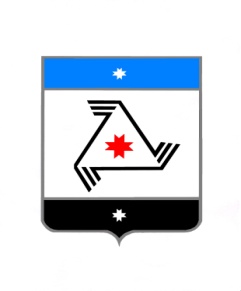 РЕШЕНИЕСовет депутатовмуниципального образования «Балезинский район»«Балезино ёрос» муниципал кылдытэтысь депутат КенешПроектОб отмене  решения Совета депутатов муниципального образования «Балезинский район» от 04 марта 2010 года № 32-203 «Об утверждении положения о порядке предоставления земельных участков на территории муниципального образования «Балезинский район»_____сентября 2017 годаВ связи с вступлением в силу федеральных законов от 23.06.2014 № 171-ФЗ «О внесении изменений в Земельный кодекс Российской Федерации и отдельные законодательные акты Российской Федерации», от 27.07.2010 № 210-ФЗ «Об организации предоставления государственных и муниципальных услуг», закона Удмуртской Республики от 08.10.2015 № 60-РЗ «О признании утратившим силу Закона Удмуртской Республики «О предельных размерах земельных участков, предоставляемых гражданам в собственность на территории Удмуртской Республики», Совет депутатов муниципального образования «Балезинский район» РЕШАЕТ: 1.  Отменить решение Совета депутатов муниципального образования «Балезинский район» от 04 марта 2010 года № 32-203 «Об утверждении положения о порядке предоставления земельных участков на территории муниципального образования «Балезинский район».2. Настоящее решение вступает в силу после его официального опубликования.Председатель Совета депутатовМО «Балезинский район»			                   	           	Н.В. БабинцевПроект решения вносити.о. главы МО «Балезинский район»                     	                	В.В. НекрасовСОГЛАСОВАНО:Зам. главы Администрации						С.Л. ВладыкинНачальник Управленияимущественных и земельных отношений                             	А.Н. СмирновНачальник правового отдела						Г.А. КасимоваРуководитель Аппарата						А.В. Перевощиков